Kraków, on …………………………. (date)……………………………………………………………Student’s name and surname…………………No. of Student album/register…………………………………………………………………………………….………Field of study/study major; form, mode, and semester of studies…………………………………………………………………………………………….Address for correspondence To ………………………..…….………………………,Director of the Institute of ………..………………	…………………………..…………………… CollegeCracow University of Economics	Pursuant to Article 16 of the Study Regulations of the Cracow University of Economics (excluding section 7), I wish to kindly request permission to study according to an individual mode of following classes (ITZ)
 in the …………..……. semester of the academic year ………………..…….., due to: my disability,chronic disease, preventing my systematic participation in classes,taking care of a bedridden sick member of the immediate family, having qualified for a scholarship or an internship abroad in intra-university procedures,cases in which there exist other important reasons:pregnancy,becoming a parent,otherAt the same time, I declare that I have completed the first semester of my studies and I am currently enrolled to the ………………. semester of studies. Yours sincerely,			……………………………………..……………………….Appendices: Disability certificate issued by a body authorized in this regard,Appropriate medical certificate, Medical certificate stating the illness of a member of the immediate family of the student, and the student’s declaration that he/she is taking direct care of that immediate family member, including the degree of kinship between them,Appropriate document issued by a competent body, department, or employee of the University, confirming the student’s qualification and enrolment to a scholarship or internship abroad within the framework of the University’s internal procedures,Relevant documents that confirm the circumstances in relation to which the student applies for the individual mode (ITZ).Studying according to an individual mode of following classes (ITZ)Regarding the application of: ……………………………………………..  (Student’s name and surname)of: ………………………………….. (date)Information filled in by the Dean’s Office staff:Date of receipt of the application at the Dean’s Office:  …………………………..  WITHIN DEADLINE / AFTER DEADLINE / NOT APPLICABLEThe Student completed the first semester of studies YES / NOOther:……………………………………………………………………………………………………………………..………………………………………………………………………………………………………………………………………………………………………………………..………………………………………………………………………………………………………………………………………………………………………………………………………………………………………………………………………………………………………………………………………………………………………………………………………………………………………………………………………………………………………………………………………………………………………………………………………………………………………………………………………………	………………………………………………………..(date)	(signature and stamp 	of the Dean’s Office employee)DECISION OF THE DIRECTOR OF THE INSTITUTEAccording to Article 10 of the Study Regulations of the Cracow University of Economics (excluding section 7) I GRANT MY APPROVAL for an individual mode of following classes (ITZ)I DO NOT GRANT MY APPROVAL for an individual mode of following classes (ITZ) – subject to the following justification: ……………………..……………..……………………………………………………………………………………………..
……………………………………………………………………………………………………………………………………………………………..……………………………………………………………………………………………………………………………………………………………..……………………………………………………………………………………………………………………………………………………………..……………………………………………………………………………………………………………………………………………………………..……………………………………	…………….... , …………………………………………………..(date)	(signature and stamp 	of the Director of the Institute)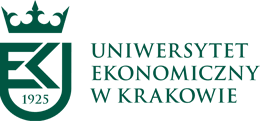 ……………………………………..……………Stamp of the Dean’s Office_______________________________	INDIVIDUAL MODE OF FOLLOWING CLASSES (ITZ)in the summer/spring semesterIN THE ACADEMIC YEAR 20……/20……I accept the proposed schedule of course completion……………………………………	…………….... , …………………………………………………..(date)	(signature and stamp of the Director of the Institute)No.SUBJECTCourse lecturerDates agreed with the course lecturerDates agreed with the course lecturerSignature of course lecturerNo.SUBJECTCourse lecturerCourse completionSubject examSignature of course lecturer1.2.3.4.5.6.7.8.9.